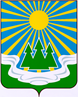 МУНИЦИПАЛЬНОЕ ОБРАЗОВАНИЕ«СВЕТОГОРСКОЕ ГОРОДСКОЕ ПОСЕЛЕНИЕ» ВЫБОРГСКОГО РАЙОНА ЛЕНИНГРАДСКОЙ ОБЛАСТИСОВЕТ ДЕПУТАТОВвторого созываРЕШЕНИЕот  20 июня  2017 года		             №  (проект)Об утверждении Положения о порядкепредоставления гражданам служебныхжилых  помещений  специализированногожилищного фонда, находящегося всобственности муниципального образования«Светогорское городское поселение»Выборгског8о района Ленинградской области	В соответствии с Жилищным кодексом Российской Федерации, Федеральным законом от 6 октября 2003 года № 131-ФЗ «Об общих принципах организации местного самоуправления в Российской Федерации», Федеральный закон от 19 .07.2011 № 247-ФЗ «О социальных гарантиях сотрудникам органов внутренних дел Российской Федерации и внесении изменений в отдельные законодательные акты Российской Федерации», Постановлением Правительства Российской Федерации от 26 января 2006 года № 42 «Об утверждении Правил отнесения жилого помещения к специализированному жилому фонду и типовых договоров найма специализированных жилых помещений», уставу муниципального образования «Светогорское городское помещение» Выборгского района Ленинградской области совет депутатов	Р Е Ш И Л :       1. Утвердить Положение о порядке предоставления гражданам служебных жилых помещений специализированного жилищного фонда, находящегося в собственности муниципального образования «Светогорское городское поселение» Выборгского района Ленинградской области (Приложение № 1).        2. Утвердить перечень категорий граждан, которым предоставляются служебные жилые помещения в муниципальном специализированном жилищном фонде (Приложение № 2).        3. Считать утратившим силу решение совета депутатов  муниципального образования «Светогорское городское поселение» Выборгского района Ленинградской области от 27 апреля 2010 года № 16 «Об установлении категорий граждан для предоставления служебных жилых помещений»        4. Решение опубликовать в газете «Вуокса».        5. Контроль за исполнением возложить на постоянную депутатскую комиссию по социальной политике, культуре, спорту, образованию и здравоохранению.	Глава муниципального образования           «Светогорское городское поселение»                            Р.А. ГенераловаРассылка: в дело, администрация МО, прокуратура, газета «Вуокса»    Приложение № 1
 к  решению совета депутатов муниципального образования «Светогорское городское поселение»от 20 июня 2017 года № ПОЛОЖЕНИЕ 
О ПОРЯДКЕ ПРЕДОСТАВЛЕНИЯ ГРАЖДАНАМ СЛУЖЕБНЫХ ЖИЛЫХ ПОМЕЩЕНИЙ СПЕЦИАЛИЗИРОВАННОГО ЖИЛИЩНОГО ФОНДА, НАХОДЯЩЕГОСЯ В СОБСТВЕННОСТИ МУНИЦИПАЛЬНОГО ОБРАЗОВАНИЯ 
«СВЕТОГОРСКОЕ ГОРОДСКОЕ ПОСЕЛЕНИЕ» ВЫБОРГСКОГО РАЙОНА ЛЕНИНГРАДСКОЙ ОБЛАСТИПорядок разработан в соответствии с Конституцией Российской Федерации, Жилищным кодексом Российской Федерации, Федеральным законом 
от 6 октября 2003 года № 131-ФЗ «Об общих принципах организации местного самоуправления в Российской Федерации», постановлением Правительства Российской Федерации от 26 января 2006 года № 42 «Об утверждении Правил отнесения жилого помещения к специализированному жилищному фонду 
и типовых договоров найма специализированных жилых помещений», Федеральный закон от 19.07.2011 № 247-ФЗ «О социальных гарантиях сотрудникам органов внутренних дел Российской Федерации»Статья 1. Общие положения.         1.Настоящий порядок определяет условия и порядок предоставления гражданам служебных жилых помещений муниципального специализированного жилищного фонда, находящегося в собственности муниципального образования «Светогорское городское поселение» Выборгского района Ленинградской области (далее по тексту – муниципальный специализированный жилищный фонд), а также категории граждан, которым предоставляются служебные жилые помещения муниципального специализированного жилищного фонда.         2. Настоящий порядок разработан в целях упорядочения предоставления 
и пользования служебными жилыми помещениями муниципального специализированного жилищного фонда.         3. Полномочия по ведению учета и распределению служебных жилых помещений муниципального специализированного жилищного фонда, подготовку и принятие правовых актов по вопросам, предусмотренным настоящим порядком, осуществляет администрация муниципального образования «Светогорское городское поселение» Выборгского района Ленинградской области (далее по тексту – администрация МО «Светогорское городское поселение»).        4. Отнесение жилых помещений к специализированному жилищному фонду осуществляется с соблюдением требований и в порядке, установленном законодательством Российской Федерации.        5. Включение жилых помещений муниципального жилищного фонда 
в специализированный жилищный фонд с отнесением такого помещения 
к служебным жилым помещениям и исключение жилого помещения 
из указанного фонда осуществляется на основании постановления администрации МО «Светогорское городское поселение».        6. Учет служебных жилых помещений ведет администрация МО «Светогорское городское поселение».        7. Служебные жилые помещения не подлежат отчуждению, передаче в аренду или наем, за исключением передачи таких помещений по договорам найма, предусмотренным Жилищным кодексом Российской Федерации.        8. Служебные жилые помещения предоставляются гражданам на основании постановления администрации МО «Светогорское  городское поселение» 
по договорам найма служебного жилого помещения. Договор найма служебного жилого помещения заключается в письменной форме. Типовой договор найма служебного жилого помещения утверждается Правительством Российской Федерации.       9. Регистрация граждан в служебных жилых помещениях осуществляется 
в соответствии с правилами регистрации и снятия с регистрационного учета граждан на территории Российской Федерации и заключенными договорами найма служебного жилого помещения.      10. Расторжение либо прекращение договора найма служебного жилого помещения осуществляется в соответствии с Жилищным кодексом Российской Федерации.      11. Выселение граждан из служебных жилых помещений осуществляется в соответствии с Жилищным кодексом Российской Федерации.2. Назначение служебных жилых помещений        1. Служебные жилые помещения предназначены для проживания граждан 
в    установлением ими трудовых отношений на территории 
МО «Светогорское городское поселение»  с органами местного самоуправления, муниципальным унитарным предприятием, государственным и муниципальным учреждением, в связи с прохождением муниципальной службы, либо избранием на выборные должности в органы местного самоуправления.       2. Служебным жилым помещением могут быть признаны отдельная квартира или отдельный жилой дом, не обремененные правами третьих лиц. Под служебные жилые помещения в многоквартирном жилом доме могут использоваться как все жилые помещения такого дома, так и часть жилых помещений в этом доме.       3. Служебные жилые помещения предоставляются гражданам, не обеспеченным жилыми помещениями на территории МО «Светогорское городское поселение»3. Порядок предоставления служебных жилых помещений         1. Служебные жилые помещения предоставляются категориям граждан, указанным в приложении 2  к настоящему Положению.       2. Решение о нуждаемости гражданина в служебном жилом помещении принимается комиссией по жилищным вопросам администрации поселения (далее – Комиссия) по результатам рассмотрения заявления гражданина 
и ходатайства руководителя организации, учреждения, предприятия, 
в котором гражданин работает.       3. Основанием для предоставления служебного жилого помещения является совокупность следующих условий:      1) наличие свободного (освободившегося) служебного жилого помещения;     2) наличие следующих документов:     - ходатайство руководителя муниципального учреждения, предприятия о предоставлении служебного жилого помещения заявителю;     - заявление гражданина, претендующего на служебное жилое помещение.    К заявлению прилагаются следующие документы:    - копия документа, удостоверяющего личность заявителя, а также копии документов, удостоверяющие личность всех членов семьи заявителя;    - копии трудового договора и трудовой книжки заявителя, заверенные работодателем;    - документы, подтверждающие отсутствие у заявителя и членов его семьи на каком-либо праве жилого помещения (справки из органа технической инвентаризации; справки органа государственной регистрации прав на недвижимое имущество и сделок с ним, полученные не позднее, чем за 
месяц до подачи заявления) на территории МО «Светогорское городское поселение»;     - справка с места жительства (регистрации по месту постоянного жительства) на заявителя и всех членов его семьи.    4. Комиссия рассматривает заявление о предоставлении служебного жилого помещения не позднее тридцати рабочих дней со дня предоставления указанных документов в соответствии с пунктом 3 настоящего Положения.    5. Комиссия не позднее трех рабочих дня со дня принятия решения 
о нуждаемости гражданина в служебном жилом помещении, выдает или направляет гражданину, подавшему соответствующее заявление 
о предоставлении служебного жилого помещения, уведомление, подтверждающее принятие такого решения.4. Договор найма служебного жилого помещения     1. На основании постановления администрации поселения с гражданином заключается типовой договор найма служебного жилого помещения;     2. По договору найма служебного жилого помещения одна сторона 
     - администрация поселения (наймодатель) передает другой стороне 
     - гражданину (нанимателю) служебное жилое помещение за плату 
во владение и пользование для временного проживания в нем.    3. В договоре найма служебного жилого помещения определяются предмет договора, права и обязанности сторон по пользованию жилым помещением, 
а также указываются члены семьи нанимателя.    4. Договор найма служебного жилого помещения заключается в письменной форме в течение пяти рабочих дней с момента издания постановления администрации поселения о предоставлении служебного жилого помещения.    5. С гражданином, прекратившим трудовые отношения с органом местного самоуправления, муниципальным унитарным предприятием, муниципальным учреждением, по ходатайству которого ему было выделено служебное жилое помещение, договор найма служебного жилого помещения расторгается.    6. Договор найма служебного жилого помещения может быть расторгнут по соглашению сторон.    7. Наниматель служебного жилого помещения в любое время может расторгнуть договор найма служебного помещения, письменно известив 
об этом наймодателя за десять дней до расторжения договора.    8. Договор найма служебного жилого помещения может быть расторгнут 
в судебном порядке по требованию наймодателя при неисполнении нанимателем и проживающими совместно с ним членами его семьи обязательств по договору найма служебного жилого помещения, а также 
в иных случаях, предусмотренных статьей 83 Жилищного кодекса Российской Федерации.    9. Договор найма служебного жилого помещения прекращается в связи с приобретением на территории МО «Светогорское городское поселение» жилья в собственность заявителя и членов его семьи.5. Освобождение служебного жилого помещения    1. В случае расторжения или прекращения договора найма служебного жилого помещения гражданин со всеми проживающими с ним лицами должен освободить служебное жилое помещение и сдать его по акту наймодателю в течение пятнадцати календарных дней со дня прекращения договора найма служебного жилого помещения с предоставлением наймодателю справки об отсутствии задолженности по коммунальным платежам.    2. В случае отказа освободить служебное жилое помещение указанный гражданин со всеми проживающими с ним лицами подлежит выселению 
в судебном порядке без предоставления другого жилого помещения, 
за исключением случаев, предусмотренных частью 2 статьи 102 и частью 
2 статьи 103 Жилищного кодекса Российской Федерации.    3. По решению собственника служебные жилые помещения муниципального специализированного фонда передаются в порядке приватизации 
в собственность гражданам, занимающим данные жилые помещения 
по договорам специализированного жилого помещения, при условии 
их непрерывной трудовой деятельности не менее чем десяти лет.ПЕРЕЧЕНЬ КАТЕГОРИЙ ГРАЖДАН, КОТОРЫМ МОГУТ БЫТЬ ПРЕДОСТАВЛЕНЫ СЛУЖЕБНЫЕ ЖИЛЫЕ ПОМЕЩЕНЯ СПЕЦИАЛИЗИРОВАННОГО ЖИЛИЩНОГО ФОНДА, НАХОДЯЩЕГОСЯ В СОБСТВЕННОСТИ 
МУНИЦИПАЛЬНОГО ОБРАЗОВАНИЯ 
«СВЕТОГОРСКОЕ ГОРОДСКОЕ ПОСЕЛЕНИЕ»
 ВЫБОРГСКОГО РАЙОНА ЛЕНИНГРАДСКОЙ ОБЛАСТИКатегории граждан, которым предоставляются служебные жилые помещения:Лица, замещающие должности муниципальной службы в органах местного самоуправления муниципального образования «Светогорское городское поселение» Выборгского района Ленинградской области;Выборные должностные лица в органах местного самоуправления муниципального образования «Светогорское городское поселение» Выборгского района Ленинградской области;Работники муниципальных учреждений и предприятий муниципального образования «Светогорское городское поселение» Выборгского района Ленинградской области;Участковые уполномоченные полиции, проходящие службу на территории муниципального образования «Светогорское городское поселение» Выборгского района Ленинградской области; Медицинские работники государственных учреждений здравоохранения, расположенных на территории муниципального образования «Светогорское городское поселение» Выборгского района Ленинградской области.Педагогические работники образовательных учреждений,  осуществляющие свою профессиональную деятельность 
в муниципальных образовательных учреждениях МО «Светогорское городское поселение».Приложение № 2
 к  решению совета депутатов муниципального образования «Светогорское городское поселение»от 20 июня 2017 года № 